Central York Junior Panthers                           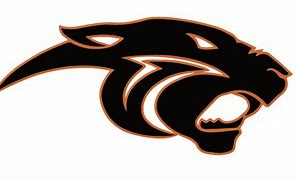 Central York Junior Panther Board Meeting:     Date: February 8 2022(Tuesday); Time: 6:00pm; Location:  Manchester Township Building  Attendance:Todd Suchanic-President Stacey Moon-Vice PresidentJason Matte-Football Director Johna Wokulich-Secretary Christine Einolf-Treasurer –via phoneMonica Gingrow-Cheer DirectorRyan Brunner -- Flag Director**Next meeting is March 8 2022 – 6pm @ Manch Twp BuildingAgenda: *Vote in meeting minutes from previous meeting (Jan 2022) – motion passed; minutes from 1/11/22 meeting voted inTreasurer Report:Christine provided budget via email – updates were from the current spring flag season registrationsD & O Insurance -- Todd issued email to bind coverage after to Feb 2023; amount of $803 Prep / File taxes – Todd to file taxes; through conversation with Christine, there will be an email to send something to “Greg”, along with a password; this should be done by end of Feb as possibly the deadline to file for businesses is May (?).  also noted that a check need sent along with the state return due to our org. being classified as a “nonprofit” Todd also will provide an updated list of the current board membersPO Box (mail)—Todd did hand in updated info regarding taking Traci off account and adding Johna; PO Box #554, code: I, then “in between D E”, then C.  Todd paid PO Box fee (email sent with receipt attachment)Bank Account -- changes / updates-- Todd informed from bank that an appointment has to be made to add new board members (Johna, Monica) to account; Todd, Johna, Monica will look to make an appoint in the next week or so, preferably a Saturday morning (early) to take care of this; most likely appointment will be ½ hour.  Christine does not need to be present to be taken off account; Christine advised then that Monica would want to set up her own password / account for herself within the organizationStorage unitRenewal fee -- this has been paid in full (email / receipt attachment sent); also received a discount for paying in full for the yearEquipment inventory / order—Jason to work on getting inventory of pants / shoulder pads before ordering; Jason has inventory of helmets that need ordered (sizes); notes that it is a small amount of helmets but would still recommend ordering 2 or 3 of larger size just to have; Tom (Rydell) has spoken with Jason and gives impression that there will not be an issue with getting items  *TABLED UNTIL MARCH MEETING* to discuss furtherCheer uniform return—Monica notes that 5 cheer uniforms have not been returned; Monica has reached out to no avail; moving forward, those who have not returned uniforms will be FLAGGED when trying to register for any future Jr. Panther seasons (Monica will send those names to Johna to be able to flag their account in Blue Sombrero)2022 Flag Football / Spring CheerUpdate of enrollment #’s as of 2/8/22 -- provided info via excel documents; 156 flag sign ups; 16 spring cheerSubmit insurance / non profit status to NFL flag  - this has been uploaded by Todd; noted that there would be a tax charged on all uniform shipments if documentation of Non Profit wasn’t provided;  documentation of nonprofit sent via email by Jason to Johna  / ToddCoaches / high school volunteer meetings – Per Brunner --- this meeting is set up for Monday Feb 28 @ 5:30p – 6:30p for high school age; 6:45 – 7:45p for adults who are interested in coaching and also will be a Ref clinic; looking to have a sign up available for those to sign up to REF games as well as a sign up for those to line fields.Combine – per Brunner --- date for combine is Sunday March 13 8a – 3pm at the HS gym; Looking to have 4 drill stations for evaluation and break down by grade starting at 9a thru 1:45p; with extra time to clean up if needed and also allowing extra time should there be any lagging in between gradesCoaches draft – per Brunner – date for draft is Sunday March 20 8:30a – 3pm at Manch Twp Building; break down draft by grade so allotting enough time for each groupPainting fields – looking to get a sign up at Coaches / Ref Clinic meeting on Feb 28; noted that WHITE paint would be used to paint fields; looking to move this back to the shed at the central auxiliary fieldsFlag –Cheer – nothing to report at this time; Monica will look to order shirts / pom pom around end of registration time Registration end date -- noted that registration end date will remain Feb 20 at the current time; this will allow us to re-evaluate it at 2/20 and *if needed* registration can extend to Friday Feb 25 as the HARD STOP for registrations; noted that NO REGISTRATION will be accepted on the date of the combine or anytime after registration closesSpring Cheer / Flag photos – date for photos will be May 15; done at the field, photographer able to provide tent, so likely to happen even in rain? FLAG SEASON DATES:** season start ON April 16 (Saturday); every weekend after---  on a Sunday through Sunday June 5**NO GAMES on Memorial Day weekend (Sunday May 29)**Playoff / Championship Sunday --- June 12 --(end of season)**NO Rain dates will be given for any weekend**All coaches need clearances on file by the combine date and/ or by start of season or will not be allowed to volunteer (Brunner has directed those to get them if they do not have them and/or to send to CYJRPanther Gmail)League NewsMeetings – By-law updates was big talking point at most recent meeting; I believe it was said that 36 pages of information was sent; also noted brought up about each org having their own EMT; our board would prefer to renew Amy (league EMT) contractTackle / cheer – TACKLE – noted that as an organization need to review any new options regarding scheduling / playoff proposals;  CHEER—noted that it was discussed if cheer would be “sanctioned” by the league in the same manner that tackle is;  our board agreed it does not need sanctioned by YCYFA;  possibly amend some bylaws so that the incident in question from the Midget Varsity playoff game in Nov 2021 at SEYFA location does not happen againSecured middle school? (email) -- Todd sent board an email after being made aware of an interest in the middle school gym for use by the school AD; this request was entered by Jason per Central AD, it was then brought before the school board to be voted on (approving or denying); it was APPROVED for use; Jason voiced that he wanted to gauge the use of the space before any formal proposal to the board for intent; however, not knowing that submitting that paperwork meant that it would be sent to the school board for vote on use; 	Todd voiced concern of requesting the use of a space without the board knowledge or approval, that dates were put out there without a formal meeting or that this request was not formally discussed at a board meeting; Todd voiced that communication has to be present for anything that the organization does; Jason will write up a proposal for what his intended use is for regarding requesting the use of the Middle School gym / space, which will be discussed within the board to be able to determine the logistics;  Stacey noted that if needed, a board meeting could be scheduled to review such items rather than wait until the monthly meetingsOpen positions / Elections       3 positions to be voted on – VP, Treasurer, Football DirectorNominations:      Vice President – Stacey Moon via email –VOTE to confirm – 5 people able to vote; with 5 votes --- Stacey Moon voted as VP for Central York Jr Panthers Nominations:      Treasurer -- Monica Gingrow via email – VOTE to confirm – 5 people able to vote; with 5 votes --- Monica Gingrow voted as Treasurer for Central York Jr PanthersNominations:      Football Director –Jason Matte via email –VOTE to confirm – 5 people able to vote; with 4 votes YES; 1 vote NO (Todd) --- majority vote for Jason Matte to remain Football Director for Central York Jr PanthersConcession Stand Director / Volunteer Coordinator: --Ashley Barshinger / Nikki Succhanic – noted by Todd to have interest in this position for the upcoming Fall seasonSpring Flag Football Director --- Ryan Brunner (board approved)MISC Updates:JV Midget championship gear update – invoice given at this meeting to Todd; organization to pay;  await delivery or word of pick upAny other items / talking points that need to be discussed…*Brunner voiced that handing out tackle football equipment sooner than in previous seasons could look to be beneficial*Stacey voiced that any new / fresh idea for organization is welcome to be discussed as these ideas can help keep that organization at the top of their game